Pri LUM so ustvarjali    Žan   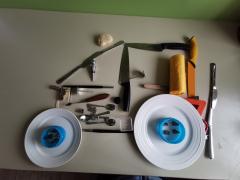 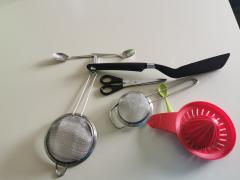   Etien          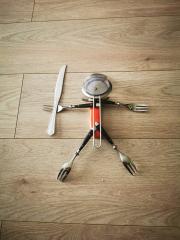 Anže  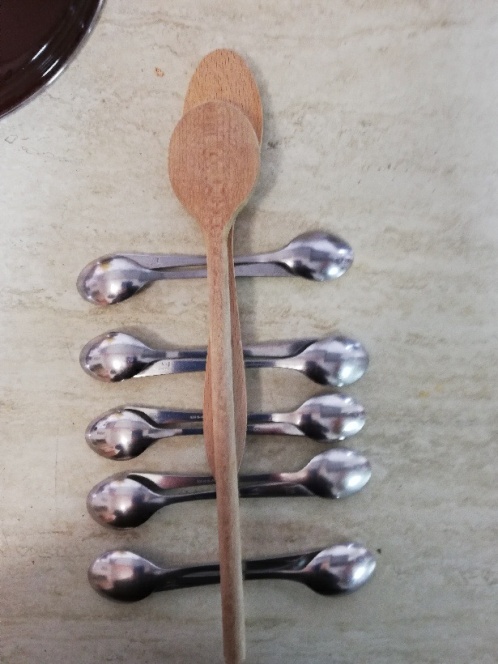 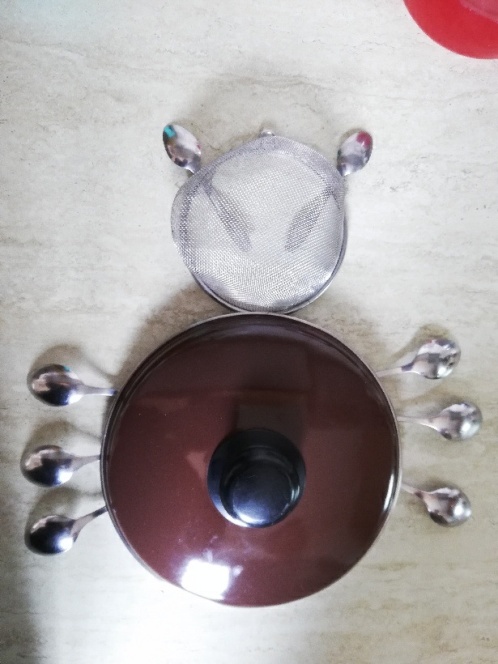       Špela                  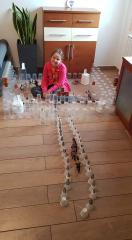 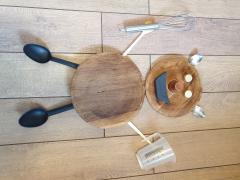   Staša                                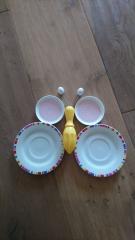 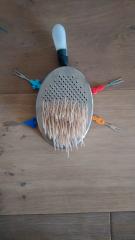 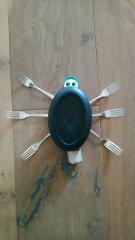 